Мероприятия по пожарной безопасности прошедшие в дошкольном учреждении: Организация бесед с дошкольниками:  Тема: «Огонь друг – огонь враг» «Знакомство с профессией  пожарного»; чтение произведений, беседы, сюжетное рисование оформление альбомов, организация тренингов на тему, «Что нужно знать при пожаре». Тренировки  при пожарной обороне и  эвакуации при пожаре.Развлечение «Пожарные на учении». Выставка детских рисунков: «Пожарные машины», «Пожарники». Сюжетно ролевая игра «Пожарная часть». Беседы о правилах поведения при пожаре. Викторина: «Как это бывает» Приглашение на общие  родительское собрание инспектора по ППБ. Наличие памяток по ППБ в группах. Использование художественной литературы и детских журналов.  Проведение игр: «Опасное место в доме», «Если случилась беда». 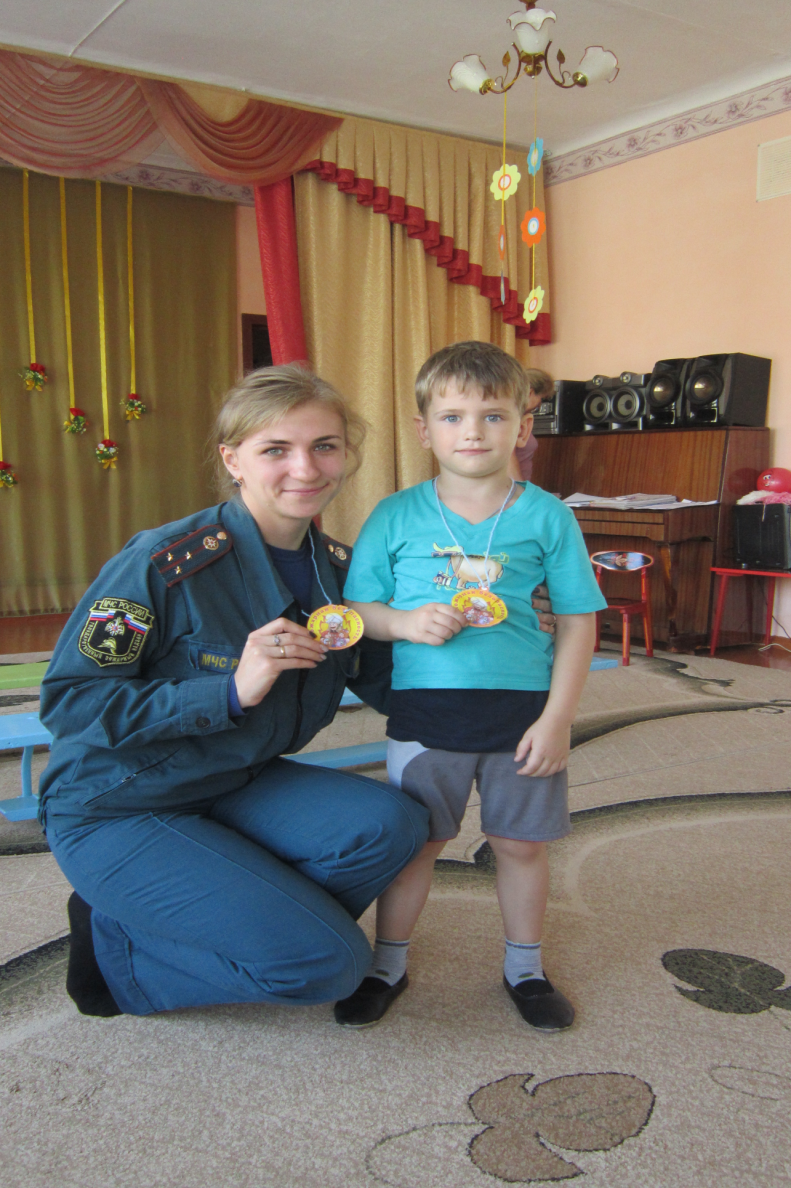 